Фотоотчет Лето 2019Воспитатель: Копытова Т.И.ИюльТема первой недели (01.07. – 05.07) «Семейные ценности».Рассматривание: фотографий «Наша семья».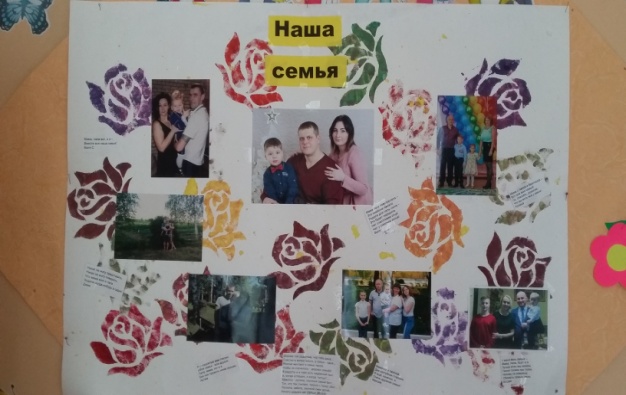 Цель: воспитывать в детях чувство любви, ласковое и чуткое отношение к самым близким людям; потребность радовать своих близких добрыми делами и заботливым отношением к ним.Подвижные игры: «Пузырь», «Мыши водят хоровод».Цель: развивать двигательную активность, внимание, быстроту, ловкость. Закреплять умение ориентироваться в пространстве.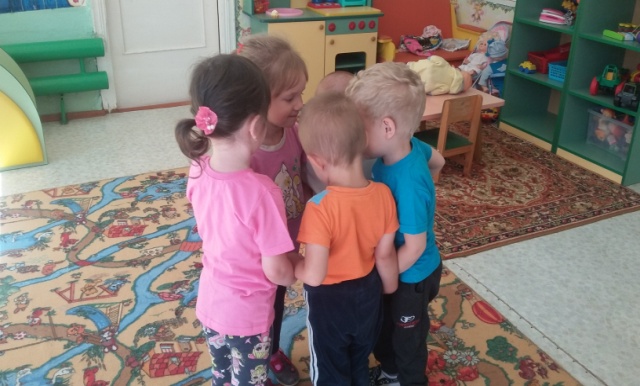 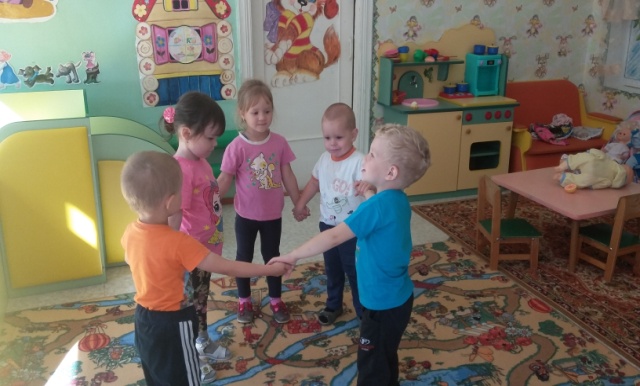 Дидактические игры: «Чей домик?», «Скажи ласково», «Расскажи о…», «Хорошо – плохо», «Кому, что нужно для работы».Цель: закреплять представление детей о семье, близких людях. Развивать связную речь, обогащать словарь; развивать внимание, память. Закреплять умение составлять предложения, короткие рассказы. Воспитывать любовь к окружающему миру, доброжелательность.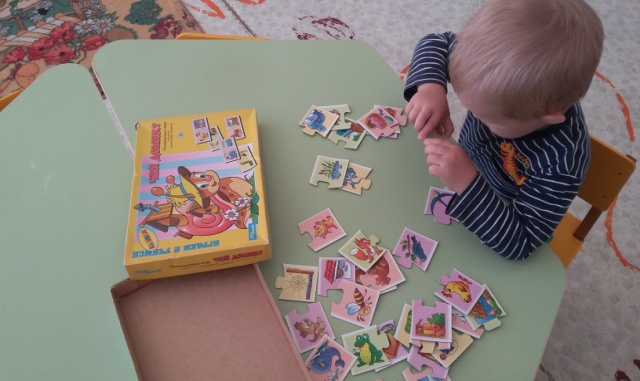 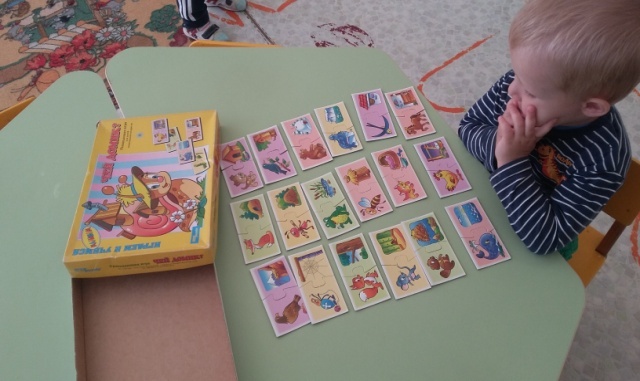 Сюжетно – ролевые игры: «Семья», «Детский сад», «Поедем на дачу».Цель: способствовать формированию умений объединяться в игре, развивать игровой замысел. Воспитывать интерес к совместным играм, доброжелательность.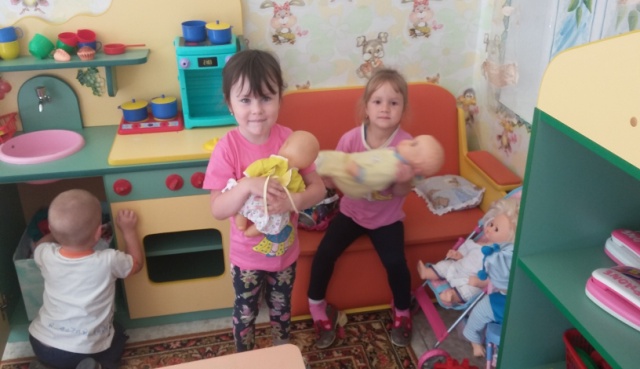 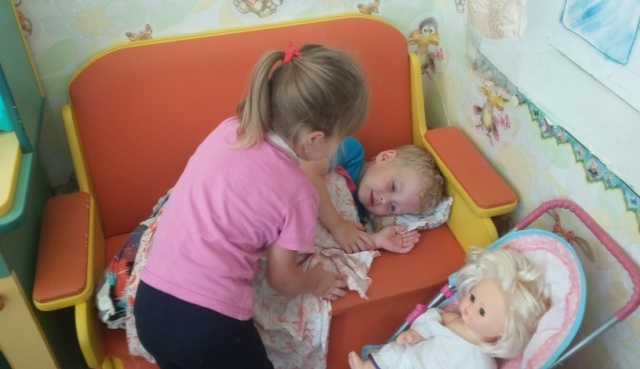 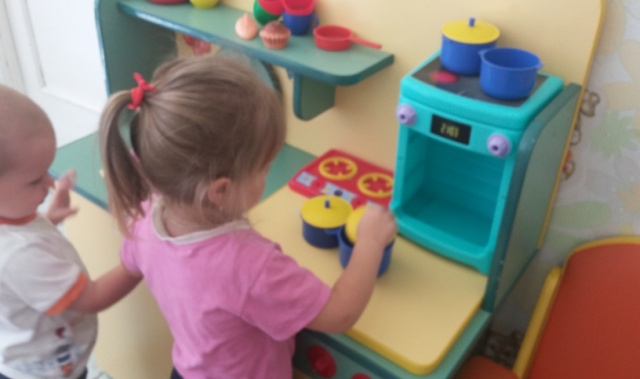 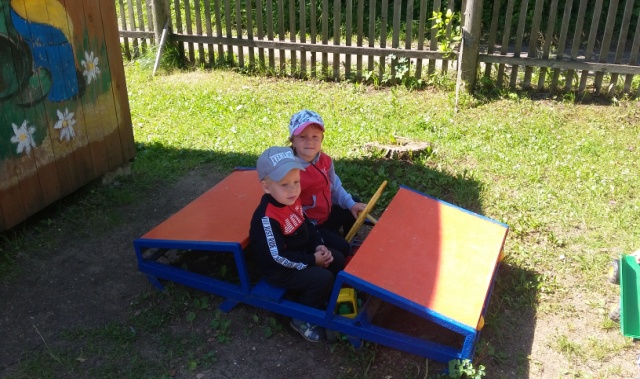 Творческая мастерская:Рисование «Моя дружная семья».Цель: продолжать вызывать у детей интерес к рисованию; развивать творческие способности. Воспитывать в детях любовь, ласковое и чуткое отношение к самым близким людям.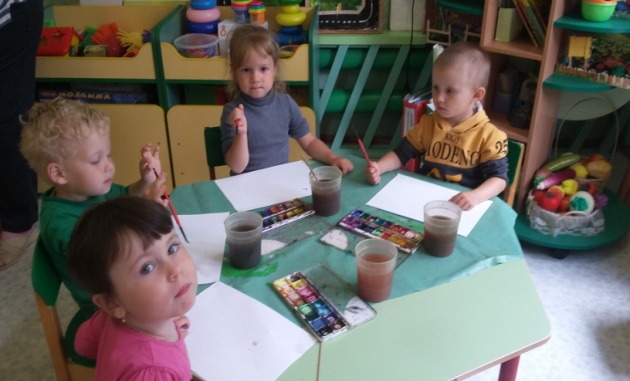 Конструирование «Дом».Цель: способствовать формированию умений рассматривать конструируемые объекты; выполнять постройку по образцу; играть с постройкой.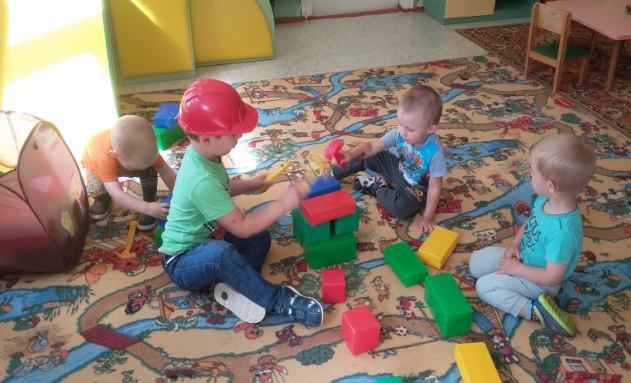 Праздники и развлечения:«Праздник воздушных шаров» (итоговое мероприятие – 05.07).Цель: создание праздничного настроения у детей; развитие двигательной активности. Закрепить знание цветов, умение ориентироваться в пространстве, использовать воздушные шары в различных подвижных играх.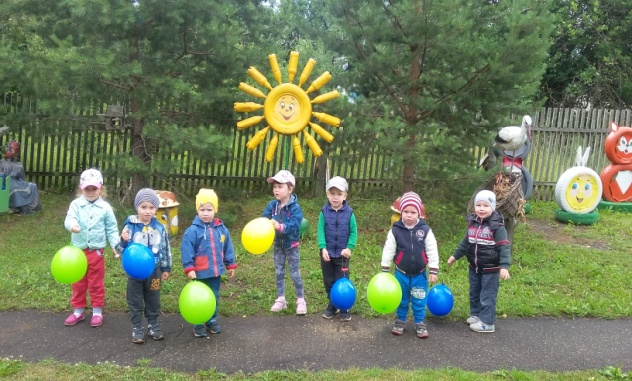 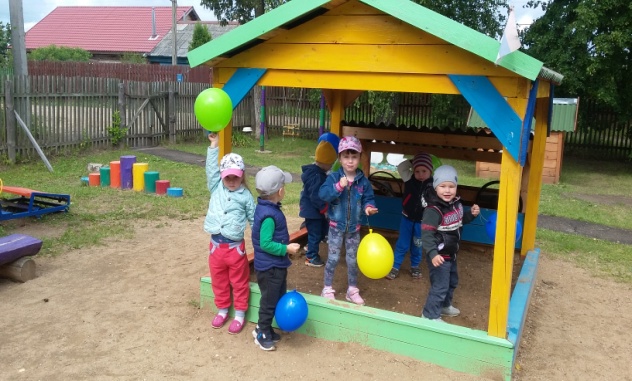 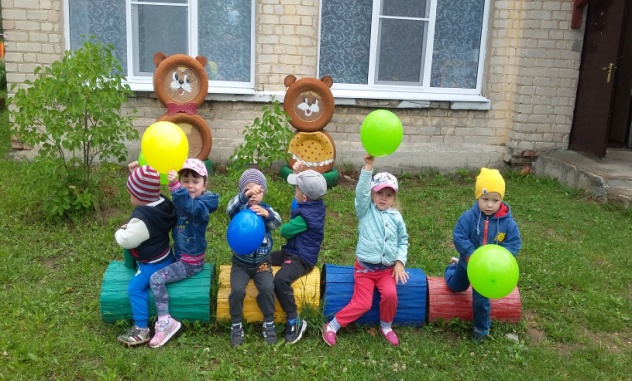 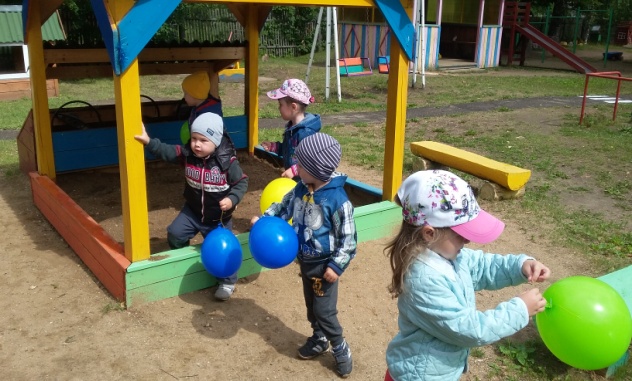 Выставка детских рисунков «Моя семья» с  5 по 8 июля – День семьи, любви и верности.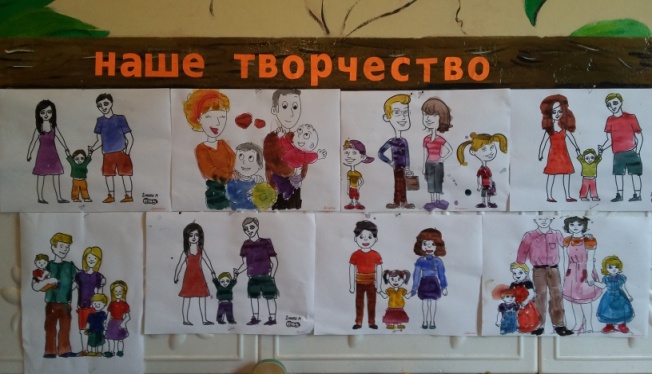 